  Komisarz Wyborczy w Gdańskuul. Okopowa 21/2780-810 GdańskZGŁOSZENIEZAMIARU GŁOSOWANIA KORESPONDENCYJNEGOW WYBORACH POSŁÓW DO PARLAMENTU EUROPEJSKIEGOZARZĄDZONYCH NA DZIEŃ 26 MAJA 2019 R. NAZWISKOIMIĘ (IMIONA)IMIĘ OJCADATA URODZENIANR PESELADRES, NA KTÓRY MA BYĆ WYSŁANYPAKIET WYBORCZYOświadczenieOświadczam, iż jestem wpisany do rejestru wyborców w gminie/mieście/dzielnicy:………………………………………………….(nazwa gminy/miasta)TAK   NIE    Proszę o dołączenie do pakietu wyborczego nakładki na kartę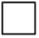 do głosowania sporządzonej w alfabecie Braille’a.Do zgłoszenia dołączam kopię aktualnego orzeczenia właściwego organu orzekającego o ustaleniu stopnia niepełnosprawności.………………..., dnia ………………	………………………………………..(miejscowość)	(data)	(podpis wyborcy)